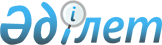 О внесении изменений в решение акима Кудуксайского сельского округа Хромтауского района от 19 августа 2013 года №1 "Об установлении ветеринарного режима с введением ограничительных мероприятий"
					
			Утративший силу
			
			
		
					Решение акима Кудуксайского сельского округа Хромтауского района Актюбинской области от 21 октября 2014 года № 2. Зарегистрировано Департаментом юстиции Актюбинской области 05 ноября 2014 года № 4056. Утратило силу решением акима Кудуксайского сельского округа Хромтауского района Актюбинской области от 20 февраля 2017 года № 3      Сноска. Утратило силу решением акима Кудуксайского сельского округа Хромтауского района Актюбинской области от 20.02.2017 № 3 (вводится в действие со дня его первого официального опубликования).

      В соответствии с Законом Республики Казахстан от 23 января 2001 года "О местном государственном управлении и самоуправлении в Республике Казахстан, Законом Республики Казахстан от 10 июня 2002 года "О ветеринарии". аким Кудуксайского сельского округа РЕШИЛ:

      1. Внести в решение акима Кудуксайского сельского округа Хромтауского района от 19 августа 2013 года №1 "Об установлении ветеринарного режима с введением ограничительных мероприятий" (зарегистрированное в Реестре государственной регистрации нормативных правовых актов №3647, опубликованное в районной газете "Хромтау" 19 сентября 2013 года) следующие изменения:

      заголовок решения изложить в следующей новой редакции:

      "Об установлении ограничительных мероприятий на территории села Кудуксай Кудуксайского сельского округа Хромтауского района";

      пункт 1 решения изложить в следующей новой редакции:

      "1. Установить ограничительные мероприятия на территории села Кудуксай Кудуксайского сельского округа Хромтауского района в связи с выявлением заболевания бруцеллез среди крупного рогатого скота".

      2. Контроль за выполнением настоящего решения оставляю за собой.

      3. Настоящее решение вводится в действие со дня его первого официального опубликования.


					© 2012. РГП на ПХВ «Институт законодательства и правовой информации Республики Казахстан» Министерства юстиции Республики Казахстан
				
      Аким Кудуксайского сельского

      округа
